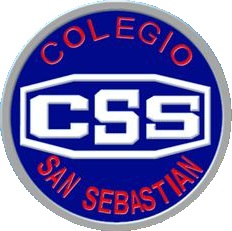 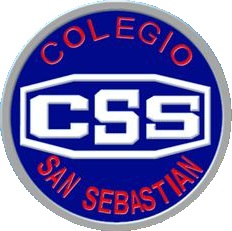             Colegio San Sebastián                         Santiago Centro                        Departamento de Inglés                        Profesor Luis Alvarado P.  EVALUACIÓN FORMATIVA OCTAVO BÁSICONAME_____________________________________________La evaluación de inglés consiste en escribir un texto sobre una cultura indígena chilena, americana o europea.Para este paper, debes considerar:TítuloOrigen y localización de la culturaCreencias (religión, ritos, celebraciones, etc)Comidas, lengua y vestimentaComo es su presente.Para este trabajo se recomienda leer nuevamente los textos sobre culturas aborígenes de las páginas 50 y 51 del libre, y seguir las estructuras que en ellas se presentan.El texto se presenta en cuatro párrafos de mínimo seis líneas (cada párrafo).Se debe acompañar de imágenes sobre la cultura elegida. El trabajo se realiza en formato Word o a mano, en hoja blanca. Si se opta por hacerlo a mano, debe usar plumón para favorecer la lectura y la mayor limpieza posible. Debe ser enviado en foto (jpg) de buena calidad.Rúbrica:Información solicitada completa: 8 pts.Correcto uso de gramatical del inglés: 8 pts.Cumple con formato y orden solicitado: 8 pts. Total: 24 pts.Terminada la evaluación debes enviarla al siguiente correo: inglescss2020@gmail.comBuena suerte!